                                                                                                                            ____________________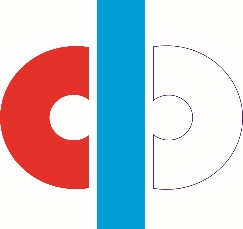 РЕПУБЛИКА СРСПКА                    ЈУ ФОНД ЗА ПРОФЕСИОНАЛНУ РЕХАБИЛИТАЦИЈУ И ЗАПОШЉАВАЊЕ ИНВАЛИДАРЕПУБЛИКА СРСПКА                    ЈУ ФОНД ЗА ПРОФЕСИОНАЛНУ РЕХАБИЛИТАЦИЈУ И ЗАПОШЉАВАЊЕ ИНВАЛИДАРЕПУБЛИКА СРСПКА                    ЈУ ФОНД ЗА ПРОФЕСИОНАЛНУ РЕХАБИЛИТАЦИЈУ И ЗАПОШЉАВАЊЕ ИНВАЛИДАРЕПУБЛИКА СРСПКА                    ЈУ ФОНД ЗА ПРОФЕСИОНАЛНУ РЕХАБИЛИТАЦИЈУ И ЗАПОШЉАВАЊЕ ИНВАЛИДАРЕПУБЛИКА СРСПКА                    ЈУ ФОНД ЗА ПРОФЕСИОНАЛНУ РЕХАБИЛИТАЦИЈУ И ЗАПОШЉАВАЊЕ ИНВАЛИДАРЕПУБЛИКА СРСПКА                    ЈУ ФОНД ЗА ПРОФЕСИОНАЛНУ РЕХАБИЛИТАЦИЈУ И ЗАПОШЉАВАЊЕ ИНВАЛИДАРЕПУБЛИКА СРСПКА                    ЈУ ФОНД ЗА ПРОФЕСИОНАЛНУ РЕХАБИЛИТАЦИЈУ И ЗАПОШЉАВАЊЕ ИНВАЛИДАРЕПУБЛИКА СРСПКА                    ЈУ ФОНД ЗА ПРОФЕСИОНАЛНУ РЕХАБИЛИТАЦИЈУ И ЗАПОШЉАВАЊЕ ИНВАЛИДАРЕПУБЛИКА СРСПКА                    ЈУ ФОНД ЗА ПРОФЕСИОНАЛНУ РЕХАБИЛИТАЦИЈУ И ЗАПОШЉАВАЊЕ ИНВАЛИДАРЕПУБЛИКА СРСПКА                    ЈУ ФОНД ЗА ПРОФЕСИОНАЛНУ РЕХАБИЛИТАЦИЈУ И ЗАПОШЉАВАЊЕ ИНВАЛИДАРЕПУБЛИКА СРСПКА                    ЈУ ФОНД ЗА ПРОФЕСИОНАЛНУ РЕХАБИЛИТАЦИЈУ И ЗАПОШЉАВАЊЕ ИНВАЛИДАРЕПУБЛИКА СРСПКА                    ЈУ ФОНД ЗА ПРОФЕСИОНАЛНУ РЕХАБИЛИТАЦИЈУ И ЗАПОШЉАВАЊЕ ИНВАЛИДАРЕПУБЛИКА СРСПКА                    ЈУ ФОНД ЗА ПРОФЕСИОНАЛНУ РЕХАБИЛИТАЦИЈУ И ЗАПОШЉАВАЊЕ ИНВАЛИДАРЕПУБЛИКА СРСПКА                    ЈУ ФОНД ЗА ПРОФЕСИОНАЛНУ РЕХАБИЛИТАЦИЈУ И ЗАПОШЉАВАЊЕ ИНВАЛИДАРЕПУБЛИКА СРСПКА                    ЈУ ФОНД ЗА ПРОФЕСИОНАЛНУ РЕХАБИЛИТАЦИЈУ И ЗАПОШЉАВАЊЕ ИНВАЛИДАРЕПУБЛИКА СРСПКА                    ЈУ ФОНД ЗА ПРОФЕСИОНАЛНУ РЕХАБИЛИТАЦИЈУ И ЗАПОШЉАВАЊЕ ИНВАЛИДАРЕПУБЛИКА СРСПКА                    ЈУ ФОНД ЗА ПРОФЕСИОНАЛНУ РЕХАБИЛИТАЦИЈУ И ЗАПОШЉАВАЊЕ ИНВАЛИДАРЕПУБЛИКА СРСПКА                    ЈУ ФОНД ЗА ПРОФЕСИОНАЛНУ РЕХАБИЛИТАЦИЈУ И ЗАПОШЉАВАЊЕ ИНВАЛИДАРЕПУБЛИКА СРСПКА                    ЈУ ФОНД ЗА ПРОФЕСИОНАЛНУ РЕХАБИЛИТАЦИЈУ И ЗАПОШЉАВАЊЕ ИНВАЛИДАРЕПУБЛИКА СРСПКА                    ЈУ ФОНД ЗА ПРОФЕСИОНАЛНУ РЕХАБИЛИТАЦИЈУ И ЗАПОШЉАВАЊЕ ИНВАЛИДАРЕПУБЛИКА СРСПКА                    ЈУ ФОНД ЗА ПРОФЕСИОНАЛНУ РЕХАБИЛИТАЦИЈУ И ЗАПОШЉАВАЊЕ ИНВАЛИДАРЕПУБЛИКА СРСПКА                    ЈУ ФОНД ЗА ПРОФЕСИОНАЛНУ РЕХАБИЛИТАЦИЈУ И ЗАПОШЉАВАЊЕ ИНВАЛИДАРЕПУБЛИКА СРСПКА                    ЈУ ФОНД ЗА ПРОФЕСИОНАЛНУ РЕХАБИЛИТАЦИЈУ И ЗАПОШЉАВАЊЕ ИНВАЛИДАРЕПУБЛИКА СРСПКА                    ЈУ ФОНД ЗА ПРОФЕСИОНАЛНУ РЕХАБИЛИТАЦИЈУ И ЗАПОШЉАВАЊЕ ИНВАЛИДАРЕПУБЛИКА СРСПКА                    ЈУ ФОНД ЗА ПРОФЕСИОНАЛНУ РЕХАБИЛИТАЦИЈУ И ЗАПОШЉАВАЊЕ ИНВАЛИДАРЕПУБЛИКА СРСПКА                    ЈУ ФОНД ЗА ПРОФЕСИОНАЛНУ РЕХАБИЛИТАЦИЈУ И ЗАПОШЉАВАЊЕ ИНВАЛИДАРЕПУБЛИКА СРСПКА                    ЈУ ФОНД ЗА ПРОФЕСИОНАЛНУ РЕХАБИЛИТАЦИЈУ И ЗАПОШЉАВАЊЕ ИНВАЛИДАРЕПУБЛИКА СРСПКА                    ЈУ ФОНД ЗА ПРОФЕСИОНАЛНУ РЕХАБИЛИТАЦИЈУ И ЗАПОШЉАВАЊЕ ИНВАЛИДАРЕПУБЛИКА СРСПКА                    ЈУ ФОНД ЗА ПРОФЕСИОНАЛНУ РЕХАБИЛИТАЦИЈУ И ЗАПОШЉАВАЊЕ ИНВАЛИДАРЕПУБЛИКА СРСПКА                    ЈУ ФОНД ЗА ПРОФЕСИОНАЛНУ РЕХАБИЛИТАЦИЈУ И ЗАПОШЉАВАЊЕ ИНВАЛИДАРЕПУБЛИКА СРСПКА                    ЈУ ФОНД ЗА ПРОФЕСИОНАЛНУ РЕХАБИЛИТАЦИЈУ И ЗАПОШЉАВАЊЕ ИНВАЛИДАРЕПУБЛИКА СРСПКА                    ЈУ ФОНД ЗА ПРОФЕСИОНАЛНУ РЕХАБИЛИТАЦИЈУ И ЗАПОШЉАВАЊЕ ИНВАЛИДАРЕПУБЛИКА СРСПКА                    ЈУ ФОНД ЗА ПРОФЕСИОНАЛНУ РЕХАБИЛИТАЦИЈУ И ЗАПОШЉАВАЊЕ ИНВАЛИДАРЕПУБЛИКА СРСПКА                    ЈУ ФОНД ЗА ПРОФЕСИОНАЛНУ РЕХАБИЛИТАЦИЈУ И ЗАПОШЉАВАЊЕ ИНВАЛИДАРЕПУБЛИКА СРСПКА                    ЈУ ФОНД ЗА ПРОФЕСИОНАЛНУ РЕХАБИЛИТАЦИЈУ И ЗАПОШЉАВАЊЕ ИНВАЛИДАИЗВЈЕШТАЈ О УТРОШКУ СРЕДСТАВА ДОДЈЕЉЕНИХ ПО ОСНОВУ ФИНАНСИРАЊА ОДРЖИВОСТИ ЗАПОСЛЕНОСТИИЗВЈЕШТАЈ О УТРОШКУ СРЕДСТАВА ДОДЈЕЉЕНИХ ПО ОСНОВУ ФИНАНСИРАЊА ОДРЖИВОСТИ ЗАПОСЛЕНОСТИИЗВЈЕШТАЈ О УТРОШКУ СРЕДСТАВА ДОДЈЕЉЕНИХ ПО ОСНОВУ ФИНАНСИРАЊА ОДРЖИВОСТИ ЗАПОСЛЕНОСТИИЗВЈЕШТАЈ О УТРОШКУ СРЕДСТАВА ДОДЈЕЉЕНИХ ПО ОСНОВУ ФИНАНСИРАЊА ОДРЖИВОСТИ ЗАПОСЛЕНОСТИИЗВЈЕШТАЈ О УТРОШКУ СРЕДСТАВА ДОДЈЕЉЕНИХ ПО ОСНОВУ ФИНАНСИРАЊА ОДРЖИВОСТИ ЗАПОСЛЕНОСТИИЗВЈЕШТАЈ О УТРОШКУ СРЕДСТАВА ДОДЈЕЉЕНИХ ПО ОСНОВУ ФИНАНСИРАЊА ОДРЖИВОСТИ ЗАПОСЛЕНОСТИИЗВЈЕШТАЈ О УТРОШКУ СРЕДСТАВА ДОДЈЕЉЕНИХ ПО ОСНОВУ ФИНАНСИРАЊА ОДРЖИВОСТИ ЗАПОСЛЕНОСТИИЗВЈЕШТАЈ О УТРОШКУ СРЕДСТАВА ДОДЈЕЉЕНИХ ПО ОСНОВУ ФИНАНСИРАЊА ОДРЖИВОСТИ ЗАПОСЛЕНОСТИИЗВЈЕШТАЈ О УТРОШКУ СРЕДСТАВА ДОДЈЕЉЕНИХ ПО ОСНОВУ ФИНАНСИРАЊА ОДРЖИВОСТИ ЗАПОСЛЕНОСТИИЗВЈЕШТАЈ О УТРОШКУ СРЕДСТАВА ДОДЈЕЉЕНИХ ПО ОСНОВУ ФИНАНСИРАЊА ОДРЖИВОСТИ ЗАПОСЛЕНОСТИИЗВЈЕШТАЈ О УТРОШКУ СРЕДСТАВА ДОДЈЕЉЕНИХ ПО ОСНОВУ ФИНАНСИРАЊА ОДРЖИВОСТИ ЗАПОСЛЕНОСТИИЗВЈЕШТАЈ О УТРОШКУ СРЕДСТАВА ДОДЈЕЉЕНИХ ПО ОСНОВУ ФИНАНСИРАЊА ОДРЖИВОСТИ ЗАПОСЛЕНОСТИИЗВЈЕШТАЈ О УТРОШКУ СРЕДСТАВА ДОДЈЕЉЕНИХ ПО ОСНОВУ ФИНАНСИРАЊА ОДРЖИВОСТИ ЗАПОСЛЕНОСТИИЗВЈЕШТАЈ О УТРОШКУ СРЕДСТАВА ДОДЈЕЉЕНИХ ПО ОСНОВУ ФИНАНСИРАЊА ОДРЖИВОСТИ ЗАПОСЛЕНОСТИИЗВЈЕШТАЈ О УТРОШКУ СРЕДСТАВА ДОДЈЕЉЕНИХ ПО ОСНОВУ ФИНАНСИРАЊА ОДРЖИВОСТИ ЗАПОСЛЕНОСТИИЗВЈЕШТАЈ О УТРОШКУ СРЕДСТАВА ДОДЈЕЉЕНИХ ПО ОСНОВУ ФИНАНСИРАЊА ОДРЖИВОСТИ ЗАПОСЛЕНОСТИИЗВЈЕШТАЈ О УТРОШКУ СРЕДСТАВА ДОДЈЕЉЕНИХ ПО ОСНОВУ ФИНАНСИРАЊА ОДРЖИВОСТИ ЗАПОСЛЕНОСТИИЗВЈЕШТАЈ О УТРОШКУ СРЕДСТАВА ДОДЈЕЉЕНИХ ПО ОСНОВУ ФИНАНСИРАЊА ОДРЖИВОСТИ ЗАПОСЛЕНОСТИИЗВЈЕШТАЈ О УТРОШКУ СРЕДСТАВА ДОДЈЕЉЕНИХ ПО ОСНОВУ ФИНАНСИРАЊА ОДРЖИВОСТИ ЗАПОСЛЕНОСТИИЗВЈЕШТАЈ О УТРОШКУ СРЕДСТАВА ДОДЈЕЉЕНИХ ПО ОСНОВУ ФИНАНСИРАЊА ОДРЖИВОСТИ ЗАПОСЛЕНОСТИИЗВЈЕШТАЈ О УТРОШКУ СРЕДСТАВА ДОДЈЕЉЕНИХ ПО ОСНОВУ ФИНАНСИРАЊА ОДРЖИВОСТИ ЗАПОСЛЕНОСТИИЗВЈЕШТАЈ О УТРОШКУ СРЕДСТАВА ДОДЈЕЉЕНИХ ПО ОСНОВУ ФИНАНСИРАЊА ОДРЖИВОСТИ ЗАПОСЛЕНОСТИИЗВЈЕШТАЈ О УТРОШКУ СРЕДСТАВА ДОДЈЕЉЕНИХ ПО ОСНОВУ ФИНАНСИРАЊА ОДРЖИВОСТИ ЗАПОСЛЕНОСТИИЗВЈЕШТАЈ О УТРОШКУ СРЕДСТАВА ДОДЈЕЉЕНИХ ПО ОСНОВУ ФИНАНСИРАЊА ОДРЖИВОСТИ ЗАПОСЛЕНОСТИИЗВЈЕШТАЈ О УТРОШКУ СРЕДСТАВА ДОДЈЕЉЕНИХ ПО ОСНОВУ ФИНАНСИРАЊА ОДРЖИВОСТИ ЗАПОСЛЕНОСТИИЗВЈЕШТАЈ О УТРОШКУ СРЕДСТАВА ДОДЈЕЉЕНИХ ПО ОСНОВУ ФИНАНСИРАЊА ОДРЖИВОСТИ ЗАПОСЛЕНОСТИИЗВЈЕШТАЈ О УТРОШКУ СРЕДСТАВА ДОДЈЕЉЕНИХ ПО ОСНОВУ ФИНАНСИРАЊА ОДРЖИВОСТИ ЗАПОСЛЕНОСТИИЗВЈЕШТАЈ О УТРОШКУ СРЕДСТАВА ДОДЈЕЉЕНИХ ПО ОСНОВУ ФИНАНСИРАЊА ОДРЖИВОСТИ ЗАПОСЛЕНОСТИИЗВЈЕШТАЈ О УТРОШКУ СРЕДСТАВА ДОДЈЕЉЕНИХ ПО ОСНОВУ ФИНАНСИРАЊА ОДРЖИВОСТИ ЗАПОСЛЕНОСТИИЗВЈЕШТАЈ О УТРОШКУ СРЕДСТАВА ДОДЈЕЉЕНИХ ПО ОСНОВУ ФИНАНСИРАЊА ОДРЖИВОСТИ ЗАПОСЛЕНОСТИИЗВЈЕШТАЈ О УТРОШКУ СРЕДСТАВА ДОДЈЕЉЕНИХ ПО ОСНОВУ ФИНАНСИРАЊА ОДРЖИВОСТИ ЗАПОСЛЕНОСТИИЗВЈЕШТАЈ О УТРОШКУ СРЕДСТАВА ДОДЈЕЉЕНИХ ПО ОСНОВУ ФИНАНСИРАЊА ОДРЖИВОСТИ ЗАПОСЛЕНОСТИИЗВЈЕШТАЈ О УТРОШКУ СРЕДСТАВА ДОДЈЕЉЕНИХ ПО ОСНОВУ ФИНАНСИРАЊА ОДРЖИВОСТИ ЗАПОСЛЕНОСТИИЗВЈЕШТАЈ О УТРОШКУ СРЕДСТАВА ДОДЈЕЉЕНИХ ПО ОСНОВУ ФИНАНСИРАЊА ОДРЖИВОСТИ ЗАПОСЛЕНОСТИИЗВЈЕШТАЈ О УТРОШКУ СРЕДСТАВА ДОДЈЕЉЕНИХ ПО ОСНОВУ ФИНАНСИРАЊА ОДРЖИВОСТИ ЗАПОСЛЕНОСТИИЗВЈЕШТАЈ О УТРОШКУ СРЕДСТАВА ДОДЈЕЉЕНИХ ПО ОСНОВУ ФИНАНСИРАЊА ОДРЖИВОСТИ ЗАПОСЛЕНОСТИИЗВЈЕШТАЈ О УТРОШКУ СРЕДСТАВА ДОДЈЕЉЕНИХ ПО ОСНОВУ ФИНАНСИРАЊА ОДРЖИВОСТИ ЗАПОСЛЕНОСТИИЗВЈЕШТАЈ О УТРОШКУ СРЕДСТАВА ДОДЈЕЉЕНИХ ПО ОСНОВУ ФИНАНСИРАЊА ОДРЖИВОСТИ ЗАПОСЛЕНОСТИИЗВЈЕШТАЈ О УТРОШКУ СРЕДСТАВА ДОДЈЕЉЕНИХ ПО ОСНОВУ ФИНАНСИРАЊА ОДРЖИВОСТИ ЗАПОСЛЕНОСТИИЗВЈЕШТАЈ О УТРОШКУ СРЕДСТАВА ДОДЈЕЉЕНИХ ПО ОСНОВУ ФИНАНСИРАЊА ОДРЖИВОСТИ ЗАПОСЛЕНОСТИИЗВЈЕШТАЈ О УТРОШКУ СРЕДСТАВА ДОДЈЕЉЕНИХ ПО ОСНОВУ ФИНАНСИРАЊА ОДРЖИВОСТИ ЗАПОСЛЕНОСТИИЗВЈЕШТАЈ О УТРОШКУ СРЕДСТАВА ДОДЈЕЉЕНИХ ПО ОСНОВУ ФИНАНСИРАЊА ОДРЖИВОСТИ ЗАПОСЛЕНОСТИИЗВЈЕШТАЈ О УТРОШКУ СРЕДСТАВА ДОДЈЕЉЕНИХ ПО ОСНОВУ ФИНАНСИРАЊА ОДРЖИВОСТИ ЗАПОСЛЕНОСТИИЗВЈЕШТАЈ О УТРОШКУ СРЕДСТАВА ДОДЈЕЉЕНИХ ПО ОСНОВУ ФИНАНСИРАЊА ОДРЖИВОСТИ ЗАПОСЛЕНОСТИИЗВЈЕШТАЈ О УТРОШКУ СРЕДСТАВА ДОДЈЕЉЕНИХ ПО ОСНОВУ ФИНАНСИРАЊА ОДРЖИВОСТИ ЗАПОСЛЕНОСТИI. ПОДАЦИ О КОРИСНИКУ СРЕДСТАВАI. ПОДАЦИ О КОРИСНИКУ СРЕДСТАВАI. ПОДАЦИ О КОРИСНИКУ СРЕДСТАВАI. ПОДАЦИ О КОРИСНИКУ СРЕДСТАВАI. ПОДАЦИ О КОРИСНИКУ СРЕДСТАВАI. ПОДАЦИ О КОРИСНИКУ СРЕДСТАВАI. ПОДАЦИ О КОРИСНИКУ СРЕДСТАВАI. ПОДАЦИ О КОРИСНИКУ СРЕДСТАВАI. ПОДАЦИ О КОРИСНИКУ СРЕДСТАВАНазив правног лица:Назив правног лица:Назив правног лица:Адреса - сједиште (улица, поштански број, град)Адреса - сједиште (улица, поштански број, град)Адреса - сједиште (улица, поштански број, град)Телефон (фиксни, мобилни)Телефон (фиксни, мобилни)Телефон (фиксни, мобилни)Факс:Електронска поштаЕлектронска поштаЕлектронска поштаВласникВласникВласникКонтакт особа - број телефонаКонтакт особа - број телефонаКонтакт особа - број телефонаII. ИНФОРМАЦИЈЕ О ОДОБРЕНОМ ПРОГРАМУ/ПРОЈЕКТУII. ИНФОРМАЦИЈЕ О ОДОБРЕНОМ ПРОГРАМУ/ПРОЈЕКТУII. ИНФОРМАЦИЈЕ О ОДОБРЕНОМ ПРОГРАМУ/ПРОЈЕКТУII. ИНФОРМАЦИЈЕ О ОДОБРЕНОМ ПРОГРАМУ/ПРОЈЕКТУII. ИНФОРМАЦИЈЕ О ОДОБРЕНОМ ПРОГРАМУ/ПРОЈЕКТУII. ИНФОРМАЦИЈЕ О ОДОБРЕНОМ ПРОГРАМУ/ПРОЈЕКТУII. ИНФОРМАЦИЈЕ О ОДОБРЕНОМ ПРОГРАМУ/ПРОЈЕКТУII. ИНФОРМАЦИЈЕ О ОДОБРЕНОМ ПРОГРАМУ/ПРОЈЕКТУII. ИНФОРМАЦИЈЕ О ОДОБРЕНОМ ПРОГРАМУ/ПРОЈЕКТУЈавни позив (уписати годину у којој је расписан) Јавни позив (уписати годину у којој је расписан) Јавни позив (уписати годину у којој је расписан) Врста одрживостиВрста одрживостиВрста одрживостиВрста одрживостиВрста одрживостиВрста одрживостиВрста одрживостиВрста одрживостиВрста одрживостиИзнос одобрених средставаИзнос одобрених средставаИзнос одобрених средставаВријеме трајања Уговора (2 године):Вријеме трајања Уговора (2 године):Вријеме трајања Уговора (2 године):Датум почетка (потписа Уговора):Датум почетка (потписа Уговора):Датум почетка (потписа Уговора):Датум почетка (потписа Уговора):Датум почетка (потписа Уговора):Датум почетка (потписа Уговора):Вријеме трајања Уговора (2 године):Вријеме трајања Уговора (2 године):Вријеме трајања Уговора (2 године):Напомена:Напомена:Напомена:ОПРАВДАНА СРЕДСТВАОПРАВДАНА СРЕДСТВАОПРАВДАНА СРЕДСТВАОПРАВДАНА СРЕДСТВАОПРАВДАНА СРЕДСТВАИЗНОСИЗНОСОПРАВДАНА СРЕДСТВАОПРАВДАНА СРЕДСТВАОПРАВДАНА СРЕДСТВАОПРАВДАНА СРЕДСТВАОПРАВДАНА СРЕДСТВАДатум :Датум :м.п.             Овлаштено лице:             Овлаштено лице:             Овлаштено лице: